OBCHODNÍ SMLOUVAo implementaci, poskytnutí licencí a podpoře aplikačního programového vybavení systému
OKbaseVýzkumný ústav rostlinné výroby, v.v.i.(společně pak „Smluvní strany“)uzavírajítutoOBCHODNÍ SMLOUVUo implementaci, poskytnutí licencí a podpoře aplikačního programového vybavení systému
OKbaseÚvodní ustanoveníDodavatel prohlašuje, zeje právnickou osobou řádně založenou a zapsanou podle českého právr -: řádu v obchodním rejstříku vedeném Městským soudem v Praze, oddíl B, číslo vložky 20326.Uživatel prohlašuje, že je právnickou osobou řádně založenou a zapsanou v rejstříku veřejných výzkumných institucí vedeném Ministerstvem školství ČR.Dodavatel prohlašuje, že disponuje materiálními, technickými a personálními prostředky a vlastní všechny potřebné registrace k řádnému plnění této Smlouvy.Uživatel prohlašuje, že je oprávněn tuto Smlouvu uzavřít a řádně plnit závazky v ní obsažené.Nedílnou součást této Smlouvy tvoří tyto přílohy:Příloha č. 1 - Specifikace a cena poskytovaných licencí programového vybavení OKbase Příloha č. 2 - Rozsah a cena poskytovaných služeb v rámci implementace Příloha č. 3 - Podpora programového vybavení OKbasePříloha č. 4 - Kontaktní osoby Příloha č. 5 - NabídkaPředmět SmlouvyDodavatel se zavazuje, že poskytne Uživateli následující plnění:Dodavatel poskytne a umožní Uživateli užívat programové vybavení OKbase odpovídající potřebám a požadavkům Uživatele dle specifikace uvedené v Příloze č. 1 této Smlouvy. Zajistí jeho implementaci a zaškolení vybraných osob Uživatele v rozsahu uvedeném v Příloze č. 2 této Smlouvy. Dodavatel se zavazuje dodržet rámec nabídky specifikované v Příloze č. 5 této Smlouvy, stím, že upřesnění konkrétního provádění implementace bude obsaženo v oboustranně odsouhlaseném Cílovém konceptu obsahujícím analýzu současného" stavu, cílový stav a harmonogram jeho dosažení.Dodavatel poskytuje Uživateli v souladu s § 2358 a násl. a § 2371 a násl. občanského zákoníku úplatnou, územně a časově neomezenou, nevýhradní, nepřenosnou licenci spočívající v oprávnění k výkonu práva programové vybavení OKbase (v základní, implementované, aktualizované, upgradované verzi nebo updatované verzi) užít (licence na užiti programového vybavení OKbase) pro vlastní vnitřní potřebu Uživatele, přičemž rozsah poskytovaných licencí je specifikován v Příloze č. 1 této Smlouvy.Dodavatel poskytne Uživateli službu údržby a podpory k programovému vybavení OKbase včetně potřebných aktualizací v rozsahu specifikovaném v Příloze č. 3 této Smlouvy.Uživatel se zavazuje zaplatit Dodavateli za plnění poskytnuté podle této Smlouvy ceny uvedené v Přílohách č. 1,2 a 3.Cena a platební podmínkyPlatba za poskytnuté licence OKbase (předmět Smlouvy dle čl. 2.1 odst. 2.1.2) bude provedena na základě daňového dokladu - faktury vystavené Dodavatelem do 5 dnů předání aplikačního software do ostrého provozu Uživateli. Cena licencí je uvedena v Příloze č.1. - přílohou k faktuře bude licenční certifikát.Platba za implementační služby specifikované v Příloze č. 2 této Smlouvy bude provedena, a to na základě faktur vystavených Dodavatelem na základě předání do ostrého provozu. Uživatel si vyhrazuje právo na zádržné až do výše 35% ceny v případě, že ostrý provoz bude zahájen s výhradami bránícími v užití dílčí části systému.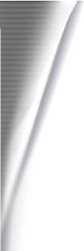 Přílohou k faktuře bude oboustranně podepsaný akceptační protokol.Platba za údržbu systému OKbase (předmět Smlouvy dle čl. 2.1 odst. 2.1.3 Smlouvy) bude prováděna Uživatelem v ročních platbách na základě faktur zaslaných Dodavatelem vždy k 31.1. ve lhůtě splatnosti dle čl. 3 odst. 3.6 této Smlouvy běžného kalendářního roku. Platba za údržbu OKbase v prvním roce ostrého provozu bude proporcionálně upravena v závislosti na počtu měsíců ostrého provozu. Cena údržby je uvedena v Příloze č. 3 této Smlouvy.Veškeré ceny podle této Smlouvy jsou stanoveny dohodou smluvních stran. Jakákoliv změna cen uvedených v této Smlouvě je možná pouze písemnou dohodou smluvních stran, není-li výslovně stanoveno jinak. Veškeré ceny podle této Smlouvy jsou uvedeny v českých korunách.Ke všem cenám podle této Smlouvy bude připočtena daň z přidané hodnoty v zákonné výši.Všechny ceny dle této Smlouvy jsou splatné na základě faktur vystavených Dodavatelem - daňových dokladů, jejichž splatnost činí třicet (30) dnů ode dne jejich doručení Uživateli, není-li dohodnuto jinak. V případě prodlení s placením kterékoli faktury je Dodavatel oprávněn účtovat Uživateli úrok z prodlení ve výši jedné setiny procenta (0,01%) z dlužné částky za každý i započatý den prodlení.Náhrada škodyKaždá ze smluvních stran nese odpovědnost za způsobenou škodu v rámci platných právních předpisů a této Smlouvy. Obě strany se zavazují k vyvinutí maximálního úsilí k předcházení škodám a k minimalizaci vzniklých škod. Uživatel je tak povinen zejména předejít ztrátě dat pravidelným zálohováním veškerých dat. Systém připraví ve stanoveném intervalu soubory k archivaci. Archivaci zajistí Uživatel.Žádná ze smluvních stran neodpovídá za škodu, která vznikla v důsledku věcně nesprávného nebo jinak chybného písemného zadání, které obdržela od druhé strany, nemohla-li s přihlédnutím ke své odbornosti chybné zadání zjistit.Dodavatel neodpovídá za škodu způsobenou neoprávněnými zásahy do programového vybavení OKbase ze strany Uživatele nebo třetích osob, popř. jeho užíváním jinak než v souladu s touto Smlouvou.Obě smluvní strany se shodují vtom, že celková odpovědnost Dodavatele za nároky vzniklé nedodržením této Smlouvy nebo jinak s ní související se řídí občanským zákoníkem. Nestanoví-li tato Smlouva jinak, nenahrazuje se škoda, jež převyšuje škodu, kterou v době vzniku závazkového vztahu povinná strana jako možný důsledek porušení své povinnosti předvídala nebo kterou bylo možno předvídat s přihlédnutím ke skutečnostem, jež v uvedené době povinná strana znala nebo měla znát při obvyklé péči.Ochrana informacíDodavatel se zavazuje, že veškeré informace, které jakýmkoliv způsobem získá o Uživateli, jeho zaměstnancích či jiných složkách jeho závodu při provádění činností podle této Smlouvy, a které nejsou veřejně dostupné, bude považovat za důvěrné (dále jen „důvěrné informace“).Dodavatel se zavazuje, že bez předchozího písemného souhlasu Uživatele nezveřejní žádné důvěrné informace, ani je neposkytne či jinak nezpřístupní ani neumožní zpřístupnit osobám jiným, než jsou osoby zaměstnané nebo najaté Dodavatelem pro realizaci této Smlouvy. Poskytovánídůvěrných informací těmto osobám musí být provedeno pouze v míře nezbytně potřebné pro realizaci této Smlouvy a tyto osoby musí být Dodavatelem zavázány k povinnosti ochrany důvěrných informací minimálně ve stejném rozsahu, v jakém je zavázán sám Dodavatel dle této Smlouvy.Dodavatel prohlašuje, že programové vybavení OKbase má charakter zaměstnaneckého díla ve smyslu § 58, odst. 1 a 7, autorského zákona a bylo vytvořeno výlučně zaměstnanci Dodavatele v rámci plnění jejich povinností vyplývajících z pracovního poměru k Dodavateli, popř. bylo vytvořeno na objednávku. Dodavatel je tudíž oprávněn svým jménem a na svůj účet vykonávat majetková autorská práva k programovému vybavení OKbase a udělovat třetím osobám oprávnění užít programové vybavení OKbase (licenci) v jakémkoliv rozsahu a jakýmkoliv způsobem, tedy i v rozsahu a způsoby podle této Smlouvy. Dodavatel zaručuje, že výše uvedené skutečnosti budou platit po celou dobu trvání této Smlouvy též ve vztahu k veškerým aktualizacím či jiným změnám anebo doplněním programového vybavení OKbase, jinak odpovídá za škodu v rozsahu maximálně do výše celkového ceny plnění této Smlouvy.Uživatel se zavazuje zabezpečit předané programové vybavení OKbase před neoprávněným přístupem nebo manipulací třetími stranami, které mohou mít za následek jeho užití v jiné organizaci (subjektu) bez souhlasu Dodavatele, popřípadě jiný nedovolený zásah do autorských práv Dodavatele.Bez souhlasu Dodavatele není Uživatel oprávněn jakýmkoliv způsobem zasahovat do programového vybavení OKbase, provádět jeho změny nebo úpravy ani jej užívat jinak než v souladu s touto Smlouvou a kogentními zákonnými ustanoveními.Ustanovení tohoto článku neztrácejí platnost ani po skončení účinnosti této Smlouvy.Trvání a ukončení SmlouvyTato Smlouva nabývá platnosti dnem jejího podpisu oprávněnými zástupci obou smluvních stran.Licenci k užití programového vybavení OKbase v rozsahu dle této Smlouvy a Přílohy č. 1 této Smlouvy poskytuje Dodavatel Uživateli na dobu neomezenou resp. na celou dobu trvání majetkových autorských práv k tomuto dílu za podmínek Smlouvy.Uživatel i Dodavatel mohou vypovědět tuto Smlouvu ve věci poskytování služeb údržby a podpory k programovému vybavení OKbase kdykoliv po jejím podpisu bez udání důvodu, a to písemnou výpovědí s šestiměsíční výpovědní lhůtou.Uživatel je oprávněn odstoupit od této Smlouvy s okamžitou platností pokud:Pokud se ujištění Dodavatele uvedené v čl. 5.3. této Smlouvy ukáže jako nepravdivé nebo pokud Dodavatel poruší povinnost zachovávat důvěrnost informací dle čl. 5.2. této Smlouvy nikoliv zcela zanedbatelným způsobem.Práva třetích osob přes opatření učiněná Dodavatelem a přes součinnost Uživatele řádně poskytnutou k těmto opatřením znemožňují Uživateli užití programového vybavení OKbase nebo jeho běžné užívání podstatně omezují či znesnadňují.Je Dodavatel v prodlení s předáváním plnění ve stanovených termínech dle harmonogramu nebo je v prodlení se zapracováním změn příslušných právních předpisů do programového vybavení OKbase nebo s odstraněním řádně nahlášených chyb systému OKbase znemožňujících Uživateli užití programového vybavení OKbase nebo jeho běžné užívání podstatně omezující po dobu delší než 30 dnů.Dodavatel bude zveřejněn v příslušném registru jako tzv. nespolehlivý plátce daně z přidané hodnoty, popř. Dodavatel nezveřejní v souladu se zákonem svůj bankovní účet či účty, na které má být dle vystavovaných faktur Dodavatele plněna daň z přidané hodnoty za uskutečněná zdanitelná plnění. V případech uvedených v tomto odstavci je Uživatel oprávněn též postupovat dle § 109a zákona č. 235/2004 Sb. o dani z přidané hodnoty, pokud se tak rozhodne. O takovém postupu je však Uživatel povinen Dodavatele bezodkladně informovat.Dodavatel je oprávněn odstoupit od Smlouvy s okamžitou platností pokud:Je Uživatel v prodlení s úhradou ceny za plnění dle této Smlouvy déle než 30 dní a nezjedná nápravu ani v dodatečné přiměřené nejméně desetidenní lhůtě od doručení písemného upozornění Dodavatele na možnost odstoupení od této Smlouvy.Uživatel podstatným způsobem porušuje autorské právo ve vztahu k předmětu této Smlouvy a neustane ani v přiměřené nejméně desetidenní lhůtě od doručení písemného upozornění Dodavatele na možnost odstoupení od této Smlouvy.Odstoupení nabývá účinnosti dnem doručení písemného oznámení o odstoupení druhé smluvní straně. Odstoupení musí být dáno písemně a doručeno doporučenou poštou na adresu sídla dotčené smluvní strany zapsaného v obchodním rejstříku ke dni odeslání odstoupení. Odstoupení má účinky ex tunc.Ukončením Smlouvy jsou poskytnuté licence nedotčeny.Jiná ujednáníKaždá ze smluvních stran jmenuje kontaktní osoby, které zastupují zájmy příslušné smluvní strany, přijímají požadovaná rozhodnutí nebo zajišťují bezodkladné přijetí příslušných opatření a starají se o dobrou spolupráci mezi smluvními stranami. Kontaktní osoby a kontaktní adresy a telefonní/faxová čísla jsou uvedeny v Příloze č. 4 této Smlouvy. Kontaktní osoby, pokud nejsou statutárním orgánem dotčené smluvní strany ani nejsou řádně zplnomocněny písemnou plnou mocí, však nejsou oprávněny jakýmkoliv způsobem měnit či doplňovat tuto Smlouvu, zejména uzavírat jakékoliv písemné dodatky či jiné dohody měnící či doplňující tuto Smlouvu včetně jejích příloh.Každé oznámení poskytnuté jednou stranou druhé straně podle této Smlouvy bude druhé straně zasláno písemně, popřípadě elektronickou poštou nebo faxem a následně písemně potvrzeno odesilatelem oznámení. Oznámení je účinné v případě jeho písemné formy jeho doručením, v případě elektronické či faxové formy doručením písemného potvrzení.Smluvní strany se dohodly, že veškerá komunikace mezi kontaktními osobami Dodavatele a Uživatele bude vedena v českém jazyce. Rovněž veškeré projektové a zadávací dokumenty budou koncipovány v českém jazyce.Závěrečná ustanoveníVeškeré změny a dodatky této Smlouvy lze provést pouze písemnými číslovanými dodatky podepsanými oběma smluvními stranami, neni-li ve Smlouvě uvedeno jinak. K dohodám smluvních stran, které mění či doplňují tuto Smlouvu, a které nemají písemnou podobu, se nepřihlíží. Písemná forma platí i pro zrušení Smlouvy.Tato Smlouva obsahuje úplné ujednání o předmětu Smlouvy a všech náležitostech, které smluvní strany měly a chtěly ve Smlouvě ujednat, a které považují za důležité pro závaznost této Smlouvy. Žádný projev smluvních stran učiněný při jednání o této Smlouvě ani projev učiněný po uzavření této Smlouvy nesmí být vykládán v rozporu s výslovnými ustanoveními této Smlouvy a nezakládá žádný závazek žádné ze smluvních stran.Smluvní strany si nepřejí, aby nad rámec výslovných ustanovení této Smlouvy byla jakákoliv práva a povinnosti dovozovány z dosavadní či budoucí praxe zavedené mezi smluvními stranami či zvyklostí zachovávaných obecně či v odvětví týkajícím se předmětu této Smlouvy, ledaže je ve Smlouvě výslovně sjednáno jinak. Vedle shora uvedeného si smluvní strany potvrzují, že si nejs:_ .é::~ty žádných dosud mezi nimi zavedených obchodních zvyklostí či praxe.Smluvní strany si sdělily všechny skutkové a právní okolnosti, o nichž k datu podpisu této Smlouvy věděly nebo vědět musely, a které jsou relevantní ve vztahu k uzavření této Smlouvy. Kromě ujištění, která si smluvní strany poskytly v této Smlouvě, nebude mít žádná ze stran žádná další práva a povinnosti v souvislosti s jakýmikoliv skutečnostmi, které vyjdou najevo a o kterých neposkytla druhá smluvní strana informace při jednání o této Smlouvě. Výjimkou budou případy, kdy daná smluvní strana úmyslně uvedla druhou stranu ve skutkový omyl ohledně předmětu této Smlouvy.Smluvní strany výslovně potvrzují, že jsou podnikateli a uzavírají tuto Smlouvu při svém podnikání. Strany výslovně potvrzují, že podmínky této Smlouvy jsou výsledkem jejich jednání a každá ze stran měla příležitost ovlivnit obsah podmínek této Smlouvy, Smlouva tedy nebyla uzavřena adhezním způsobem.Na tuto Smlouvu se neuplatní ustanovení § 1793 občanského zákoníku (neúměrné zkrácení) a §1796 občanského zákoníku (lichva).Právní vztahy smluvních stran neupravené touto Smlouvou se řídí ustanoveními zákona č. 89/2012 Sb., občanského zákoníku, jakož i ustanoveními dalších obecně závazných právních předpisů.Tato Smlouva je vyhotovena ve dvou stejnopisech s platností originálu, přičemž ke každému stejnopisu jsou pevně připojeny shora specifikované Přílohy č. 1, 2, 3, 4 a 5. Každá smluvní strana obdrží jeden originál této Smlouvy.V Praze dne Uživatel:OKsystem a.s.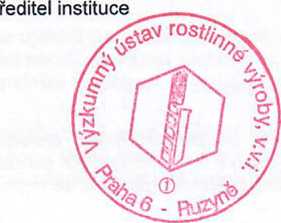 Ing. Martin Procházkapředseda představenstvaCl.O. '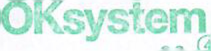 Na Pankráci 125, z40 21 Praha 4 IČ: 27373665, DIČ: C227373665Příloha č. 1Specifikace a cena poskytovaných licencí programového vybavení OKbase1 Licence - Obecná ustanoveníDodavatel poskytuje Uživateli úplatné licence k užití aplikačního programového vybavení OKbase včetně jeho upgrade, legislativních update, a to v rozsahu nezbytném pro řádné obvyklé užívání aplikačního programového vybavení OKbase Uživatelem pro jeho vlastní vnitřní potřebu v souladu s určením programového vybavení OKbase.Licence jsou poskytovány Uživateli úplatně, jsou územně neomezené, časově neomezené, tj. za podmínek Smlouvy na celou dobu trvání majetkových autorských práv ke všem autorským dílům, která tvoří programové vybavení OKbase včetně jeho upgrade a legislativních update podle českých právních předpisů či změn vyžádaných Uživatelem, nevýhradní a nepřenosné. Dodavatel zůstává výlučným nositelem autorských práv k dílům poskytnutým v rámci plnění podle Smlouvy. Dodavatel poskytuje Uživateli nevýhradní právo používat předmět Smlouvy pro vnitřní provozní použití v rámci organizace (závodu) Uživatele. Uživatel není oprávněn užívat předmět Smlouvy ve prospěch třetích osob.Rozsah licence je omezen na počet 380 (třistaosmdesát) aktivních záznamů, z toho je 300 zaměstnanců na hlavní pracovní poměr a 170 osob konajících práce na základě dohod o pracovní činnosti nebo o provedení práce (tj. počet osob resp. jejich jedinečných osobních čísel, která jsou v evidenčním stavu), bez ohledu na to, kolik osob na straně Uživatele bude mít možnost úpravy a vkládání dat.Uživatel ve vlastním zájmu zodpovídá za využití aplikačního programového vybavení OKbase v souladu s touto licencí, a to především v tom, že nepřekročí stanovený počet aktivních záznamů.Uživatel se zavazuje oznámit Dodavateli bez zbytečného odkladu, jakmile se dozví, že došlo k neoprávněnému zásahu do licence a/nebo že třetí osoba uplatňuje nebo může uplatnit nárok k programovému vybavení OKbase. Dodavatel poskytne na své náklady. Uživateli součinnost k právní ochraně jeho licence.2 Licence - Poskytované licence3 Změna počtu licencí3.1 V případě nárůstu počtu osobních čísel osob nad rámec rozsahu poskytnuté licence se Uživatel zavazuje objednat nové licence. Pokud tak Uživatel neučiní, bude aplikace automaticky po vyčerpání 10% tolerance uzamčena, tj. neumožní další vkládání nových aktivních záznamů, což však nebude mít vliv na práci s dosud řádně uloženými aktivními záznamy. V případě, že Uživatel objedná nové licence Dodavatel poskytne rozšíření licencí bez jakéhokoliv odkladu v rozsahu 14 500,- Kč bez DPH za každých 20 osobních čísel (zaměstnanců). V případě rozšíření licencí, jak je shora uvedeno, bude adekvátně, tedy za každých 20 osobních čísel navíc, navýšen poplatek za Podporu aplikačního programového systému OKbase a poskytování údržby systému, a to v rozsahu 2 912,- Kč bez DPH po celou dobu platnosti této Smlouvy.Příloha č. 2Rozsah a cena poskytovaných služeb v rámci implementacePříloha č. 3Podpora programového vybavení OKbaseVýklad pojmůVýpadek systémuVýpadek, který znemožní používání celého systému, nebo jeho základních funkcí s tím, že neexistuje ihned použitelné náhradní řešení a systém je neprovozuschopný.Ztráta základní funkceNěkterá z předem vybraných klíčových funkcionalit pro Uživatele není v provozu nebo nefunguje správně. Za klíčové funkcionality se považují zejména všechny funkcionality, které brání uzavření docházky a předání podkladů mzdové účtárně pro výpočet mezd zaměstnanců Uživatele.Dílčí omezení provozuTakové omezení, které nebrání běžnému chodu systému.Méně závažná funkční poruchaDílčí omezení některých méně významných funkcionalit systému.Požadavek na službuPožadavek, který si vyžádá práci zaměstnance Dodavatele.Požadavek na úpravu funkcePožadavek, který si vyžádá práci programátora společnosti Dodavatele.Vada způsobená UživatelemVada, která byla způsobena neodborným zásahem UživatelePodmínky pro poskytování podporyV souladu s ustanovením čl. 3 odst.3.3. Smlouvy se Dodavatel zavazuje k poskytování údržby a podpory programového vybavení OKbase, a to po celou dobu platnosti této Smlouvy.Pro řádné poskytování údržby a podpory programového vybavení OKbase ze strany Dodavatele musí být splněny základní podmínky:Uživatel bude spravovat programové vybavení OKbase v souladu s předanou dokumentací.Uživatel zabezpečí vzdálený přístup k programovému vybavení OKbase, v případě potřeby i mimo běžnou pracovní dobu Uživatele, vždy pro konkrétní případ na žádost Dodavatele.Uživatel poskytne Dodavateli na své náklady potřebnou podporu při poskytování služeb, zejména součinnost svých vedoucích zaměstnanců.Uživatel zajistí pracovníkům Dodavatele pracoviště pro řádné poskytnutí služeb, pokud bude poskytování služeb probíhat v prostorách Uživatele.O veškerých činnostech, které budou Uživatelem prováděny na HW a SW vybavení počítačů a které mohou ovlivnit funkčnost programového vybavení OKbase, bude Dodavatel předem informován.Rozsah poskytované podporyDodavatel se zavazuje v rámci poskytované údržby a podpory programového vybavení OKbase k zajišťování komplexní funkčnosti systému OKbase jak z hlediska programového vybavení, tak poskytování plné podpory při změnách systému OKbase v rámci přijatých legislativních změn, odstraňování ohlášených vad a/nebo chyb způsobených systémem OKbase.Součástí poskytované podpory jsou též služby:HotlineSlužba hotline pro technickou podporu provozu OKbase je poskytována Uživateli prostřednictvim emailové adresy hotline.okbase@oksvstem.cz. V naléhavých případech je hotline poskytována v pracovní dny v době od 8.00 do 16.00 hodin také na telefonním čisle 236 072 290.Dodávka nových verzíAktuální verze programového vybavení OKbase dle českých legislativních změn a dle dalšího vývoje systému budou k dispozici Uživateli na uživatelských stránkách Dodavatele volně ke stažení po celou dobu trvání této Smlouvy v části týkající se poskytování služby údržby a podpory za podmínky zaplacení ceny podle čl. 3 bodu 3.3. Smlouvy. Legislativní změny podle českých právních předpisů budou zohledněny pokud možno neprodleně, nejpozději však tak, aby byl Uživatel schopen korektně zpracovat aktuální výplatní období. Upozornění na aktualizace bude zasíláno Uživateli s dostatečným předstihem emailem oprávněným osobám na jejich níže uvedené adresy. Dodavatel poskytne popis provedených změn obsažených v aktualizaci, včetně případných změn systémového prostředí.Prošetření a náprava ohlášených vad (chyb)Uživatel systému bude komunikovat při hlášení chyb prostřednictvím tzv. oprávněných osob. Hlášení chyb a požadavků na služby nebo úpravy SW bude Uživatel předávat dle stanovených pravidel prostřednictvím formuláře „Požadavek“ - viz dále.Hlášení chyby je platné pouze v případě, že bylo provedeno předepsaným způsobem oprávněnou osobou. Uživatel může kdykoliv změnit oprávněné osoby, přičemž takovou změnu musí Dodavateli písemně oznámit.Seznam oprávněných osob:Připravenost k úpravám OKbaseDodavatel prohlašuje, že disponuje týmem kvalifikovaných programátorů, kteří se budou podílet na dovývoji nebo úpravě funkcionality OKbase dle požadavků Uživatele, a to na základě oběma stranami schválených požadavků na dovývoj OKbase.Postup pro hlášení chybOprávněná osoba nahlásí chybu prostřednictvím řádně vyplněného formuláře „Požadavek“ (viz vzor), který odešle na e-mailovou adresu hotline.okbase@oksvstem.cz.Dodavatel potvrdí přijetí „Požadavku“ emailem nejpozději následující den.Dodavatel zahájí řešení nahlášených chyb v rozsahu výpadku systému a ztráty základní funkce nejpozději v následující pracovní den po přijetí „Požadavku". Dodavatel zajistí odstranění nahlášené chyby nejpozději do dvou pracovních dnů po přijetí „Požadavku“, nebude-li v konkrétním případě výslovně sjednáno jinak, ledaže se jedná o chybu způsobenou Uživatelem nebo Třetí stranou či jinou osobou na straně Uživatele. Chyby v rozsahu dílčího omezení provozu a méně závažné funkční poruchy budou odstraněny v objektivně technologicky možném termínu odsouhlaseném oběma smluvními stranami za podmínek Smlouvy.Dodavatel po vyřešení chyby podá e-mailem zprávu oprávněné osobě Uživatele, která chybu nahlásila. V odůvodněných případech se nápravou chyby rozumí na přechodnou dobu, do doby odstranění chyb, i návod k jejímu obejití.V případě osobní návštěvy při řešení chyby pracovník Dodavatele předloží oprávněné osobě Uživatele k podpisu protokol o provedené práci, který bude mimo jiné obsahovat popis vykonaných prací, a identifikaci příčiny provozní poruchy ve smyslu rozlišení vady programového vybavení OKbase a vady způsobené Uživatelem a/nebo Třetími stranami či jinou osobou na straně Uživatele.Postup při poskytování dalších služebOprávněná osoba pošle na e-mailovou adresu hotline.okbase@oksvstem.cz formulář „Požadavek“, který bude mj. obsahovat požadovanou specifikaci dodávky a požadovaný termín realizace.Dodavatel potvrdí přijetí „Požadavku“ emailem nejpozději následující pracovní den.Dodavatel bez zbytečného odkladu vypracuje a odešle oprávněné osobě nabídku, která bude mimo jiné obsahovat: specifikaci dodávky, cenu, platební podmínky a termíny plnění.V případě akceptace nabídky Uživatel zašle písemnou objednávku.Dodavatel připraví a předá řešení, resp. poskytne objednanou službu.Splnění požadavku potvrdí Uživatel podpisem na předávacím protokolu, resp. výkazu práce.5.1. Ceník prací v případě požadavku na další službyUvedené ceny jsou jednotkové ceny za člověkohodinu práce specialisty společnosti OKsystem. Celková cena za další služby bude stanovena na základě objemu prováděných prací zaměstnancem společnosti OKsystem.Cena podporyCena za poskytování podpory programového systému OKbase bude hrazena v souladu s ustanovením čl. 3 odst. 3.3. této Smlouvy. Poplatek za tuto podporu bude účtován v poměrné alikvótní části, dle skutečného data Plné akceptace, tj. oboustranného podpisu akceptačního protokolu o implementaci systému OKbase a jeho uvedení do ostrého provozu bez jakýchkoli vad a nedodělků. Poplatek za podporu v dalším období je Dodavatel oprávněn navýšit vždy k počátku každého kalendářního roku o hodnotu meziroční inflace spotřebitelských cen, kterou pro předchozí kalendářní rok stanoví Český statistický úřad. Jiné úpravy částky za podporu mohou být provedeny pouze na základě písemné dohody obou stran.Formulář „Požadavek“(Formulář zašlete na e-mail: hotline.okbase@oksystem.cz)Příloha č. 4Kontaktní osobySe sídlem:IČ:DIČ:Bankovní spojení:Číslo účtu:Zastupuje:(dále jen „Uživatel“)Drnovská 507/73, 16100 Praha00027006CZ 00027006Komerční banka, a.s.25635061/0100Dr. Ing. Pavel Čermák, ředitel VÚRV, v.v.i.aOKsystem a.s.Se sídlem:IČ:DIČ:Bankovní spojení:Číslo účtu:Zastupuje:(dále jen „Dodavatel“)Na Pankráci 1690/125, 140 21 Praha 4 - Nusle27373665CZ27373665UniCredit Bank Czech Republic and Slovakia, a.s.48973004/2700Ing. Martin Procházka, předseda představenstvaPoložkaTyp licenceCenaModul Správa systémumodulzdarmaModul Personalistikamax. 300 zaměstnanců (+ 170 DPČ/DPP)112 000 KčL Organizační schématamodul112 000 KčL Vzdělávánímax. 300 zaměstnanců (+ 170 DPČ/DPP)112 000 KčModul Mzdy a platymax. 300 zaměstnanců (+ 170 DPČ/DPP)120 000 KčL Elektronická distribuce výplatních lístkůmodul120 000 KčLicence CELKEMLicence CELKEM232 000 KčNezbytné službyCena bez DPHAnalýzaKonfigurace modelů a číselníkůNastavení převodu mezd do účetnictví (dle bodu 7.2 Nabídky)Nastavení importu docházky (dle bodu 7.2 Nabídky)Nastavení přenosu do DMS ((dle bodu 7.2 Nabídky)Podpora v duplicitním provozuPodpora při první ostré uzávěrce85 000 KčVolitelné službyCena bez DPHImport dat z dodaného excelu (příloha nabídky)20 000 KčŠkoleníCena bez DPHMzdová účetníSprávce systematizacePersonalistika45 000 KčSprávce vzděláváníAdministrátor-Uživatelské sestavyDohled při první ostré uzávěrce6 000 KčCestovné mimo Prahu1 km	11KčOprávněná osobaTelefonE-mailPoložkaJednotkaJednotková cena Kč bez DPHKonzultantčlověkohodina1 250Analytikčlověkohodina1 250Programátorčlověkohodina1 250Školitelčlověkohodina1 000Technikčlověkohodina1 000Vedoucí projektučlověkohodina1 250Roční podporaCena bez DPHOKbase roční servis a podpora (Kč)46 600 KčKlient - organizace:Klient - organizace:Klient - organizace:Klient - organizace:Software:Software:Software:Software:OKbaseModul:OKbase	Systémový	□Mzdy a platy	□Personalistika	□Modul:OKbase	Systémový	□Mzdy a platy	□Personalistika	□Modul:OKbase	Systémový	□Mzdy a platy	□Personalistika	□----Kategorie chyby:Kategorie chyby:Kategorie chyby:Požadovaný termín:..výpadek systému, ztráta základní funkce..dílčí omezení provozu, méně závažná funkční poruchaS ...požadavek na službuP ...požadavek na úpravu funkce..výpadek systému, ztráta základní funkce..dílčí omezení provozu, méně závažná funkční poruchaS ...požadavek na službuP ...požadavek na úpravu funkceDatum:Žadatel / oprávněná osoba:Žadatel / oprávněná osoba:Žadatel / oprávněná osoba:Jméno, příjmení, telefon, mailJméno, příjmení, telefon, mailJméno, příjmení, telefon, mailZa UživateleZa UživateleJméno a příjmeníTelefon/GSME-mailZa DodavateleZa DodavateleJméno a příjmeníTelefon/GSME-mail